RESUME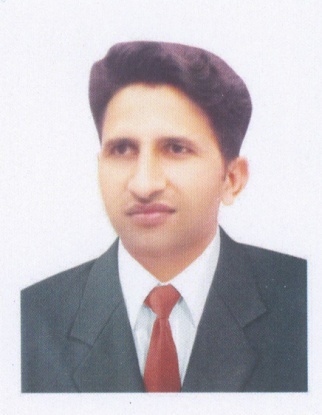 RAMZANASSTANT MANAGER - GRAPHIC DESIGNERPERSONAL INFORMATION  D.O.B                    :13 Dec -1990Gender               :MaleNationality        :PakistanReligion             :IslamMarital status  :SingleLanguages        :English ,Urdu, PunjabiDriving License    :In Process, after I'm taking                                own car soonPASSPORT DETAILSPassport no    :  CA 9211551Date of issue  :  09/09/2014Place of issue :  LahoreExpiry date     :  08/09/2019Visa status      :  EmploymentProfession      :  Graphic DesignerCURRENT STATUS;Position:  Assis. Manager & Graphic designerLocation:  Sharjah- U.A.E.  Salary expectation : AED 5000-6000 and AccommodationOBJECTIVEMy objective is to work daily gently to use my full potential to the better interest of the concern and use  my full talents and experience in Creativity, drawings with a good base of build a good carrier, able to assume full responsibilities and undertaking challenging job with enthusiasm and interest and it will be highly appreciated if you will give me an opportunity to prove my excellence and talents in your esteemed presence.WORK EXPIRERNCECurrently I'm working in a printing company as a assistant manager plus graphic design in Sharjah, U.A.E. for two year seven months.I've four year three months worked as a graphic designer in a (telenor) telecom company in Lahore Pakistan.I can make video & photo graphic & editing also.Digital & offset printing machines operating.I'm making designs of company profiles, flayers, brochure, magazines, product packaging, exhibitions, corporate identity,business cards, pamphlets, DVD-CD stickers & covers, etc.Indoor, outdoor, sign board, flex board, Pena flex's etc. designs.All kind of bill book, receipt voucher, book covers, invoice & letter head etc.Making mug & tee shirt logo & designs.Making Auto CAD Plotting.I've good ideas for every kind of art work.Excellent in creative designs & customer motivation.Under pressure & team working. I'm operating machines Konica Minolta, Cannon, Oce, Xerox, HP,K Jet, Designer JetEDUCATIONAL QUALIFICATION	Master Degree   (Pending)	  	  2015 / 2016                  PU Lhr. PakistanB.A  Graduation         		  2013	                           PU Lhr. Pakistan                                          I Com				  2011		             B.I.S.E Lhr. Matriculation			  2009		             B.I.S.E Lhr. TECHNICAL QUALIFICATION     Computer diploma for graphic designing.Adobe Illustrator, Adobe Photoshop, Corel Draw, Ms Office, Urdu In Page, Internet, Ms Access. Installation of Operating Systems Software  and Windows. Typing English, Arabic & Urdu.KEY STRENGTHCommunicating: Communication skills.Quick learner.Self motivatedPunctualityTeam work skillsCustomer service skillsGood team worker and able to work under pressureHOBBIES /EXTRA-CURRICULAR ACTIVITIESPlaying FootballPlaying cricketSwimmingReading newsDECLARATIONThe information furnished above is true to the best of my knowledge and belief.Ramzan